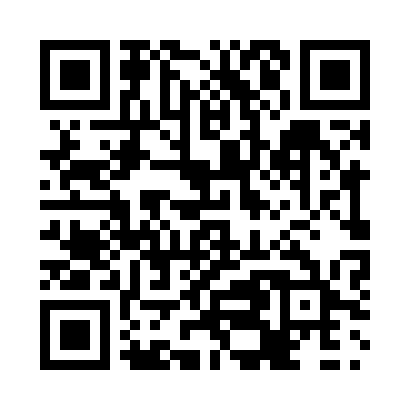 Prayer times for Silverwood, New Brunswick, CanadaMon 1 Jul 2024 - Wed 31 Jul 2024High Latitude Method: Angle Based RulePrayer Calculation Method: Islamic Society of North AmericaAsar Calculation Method: HanafiPrayer times provided by https://www.salahtimes.comDateDayFajrSunriseDhuhrAsrMaghribIsha1Mon3:405:411:316:559:2111:212Tue3:415:411:316:559:2111:213Wed3:425:421:316:559:2111:204Thu3:435:431:326:559:2011:195Fri3:455:431:326:559:2011:186Sat3:465:441:326:559:2011:187Sun3:475:451:326:549:1911:178Mon3:485:461:326:549:1911:169Tue3:505:461:326:549:1811:1510Wed3:515:471:336:549:1711:1311Thu3:525:481:336:549:1711:1212Fri3:545:491:336:539:1611:1113Sat3:555:501:336:539:1611:1014Sun3:575:511:336:539:1511:0815Mon3:585:521:336:529:1411:0716Tue4:005:531:336:529:1311:0617Wed4:025:541:336:519:1211:0418Thu4:035:551:336:519:1211:0319Fri4:055:561:336:509:1111:0120Sat4:075:571:336:509:1010:5921Sun4:085:581:346:499:0910:5822Mon4:105:591:346:499:0810:5623Tue4:126:001:346:489:0710:5424Wed4:146:011:346:489:0610:5325Thu4:156:021:346:479:0410:5126Fri4:176:031:346:469:0310:4927Sat4:196:041:346:469:0210:4728Sun4:216:061:346:459:0110:4629Mon4:226:071:346:449:0010:4430Tue4:246:081:336:438:5810:4231Wed4:266:091:336:438:5710:40